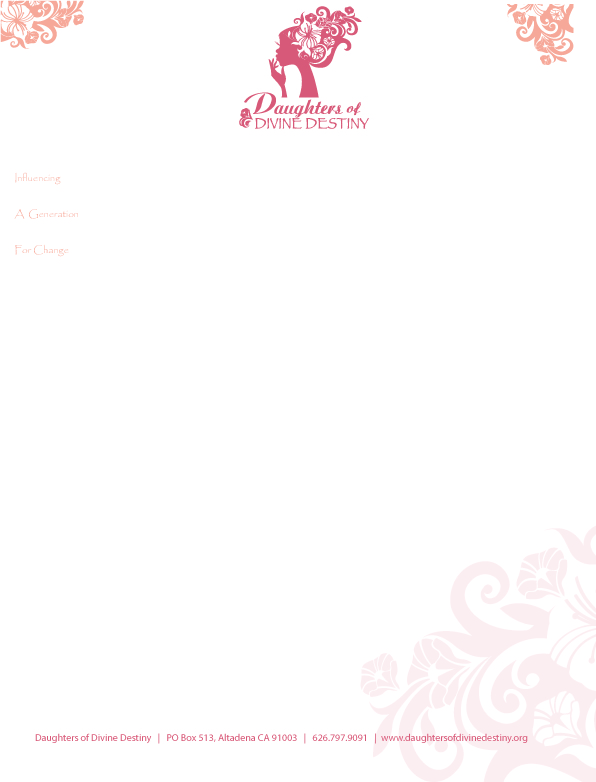 CONFERENCE VENDOR CONTRACT

    Daughters of Divine Destiny Women’s Vendor | Set up Time: Friday, July 14th, 2023, 8:00am NO Vendor Set-Up After 10:00 a.m.
 DONATIONS MAKE PAYABLE TO: Daughters of Divine DestinyLimited Booths and Space Available!
VENDOR REGISTRATION INFORMATION:  
Company Name 	________________________________________ Contact Person 	________________________________________Address 		________________________________________City __________ State __________ Zip _______

Cell Phone Only        (      )________________________________                                                                Email 			_________________________________Website 		______________________________

Products/Services 	____________________________________________________
Authorized Signature: ________________________________________________________
PLEASE CONFIRM BY RETURNING COMPLETED CONTRACT AND PROOF OF REGISTRATION PAID ONLINE!(Good Faith Donations Are Based On Product Sales at the end of Conference)All Vendors will receive (1) 6' Table… 2 Chairs… 8”x 11” Table Signage TentFor 10 X 10 Exclusive Space $400.00 Donation!
Return Form To Email: DaughterOfDivineDestin411@gmail.com2389 North Lake Avenue   Altadena, California   91001 • 626.797.6056 Offices   For Office Use Only:  Date Received: ____________ Cashier’s Check or M.O. #: ____________ Booth Space #: __________

 